Semaine n°232024	vendredi 14 juin 2024	publication n°8Union Nationale des Officiers de Réserveet des organisations de réservistesL’action unit les Réserves 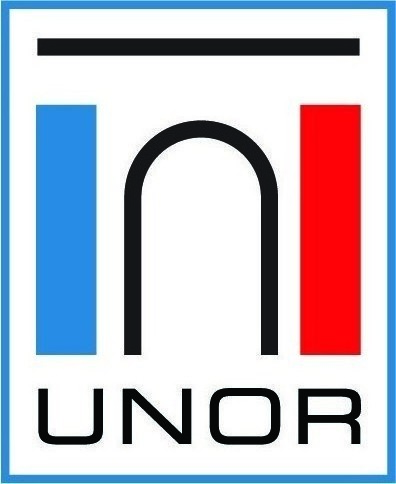 les  oubliés des guerresLes informations communiquées restent sous la responsabilité de la personne les ayant transmisesLes informations communiquées restent sous la responsabilité de la personne les ayant transmisesEditorialVous trouverez ci- dessous deux articles qui montrent qui montrent un peu les oubliés des conflits, les femmes et les enfants.Heureusement Geneviève de Galard a reçu un vibrant hommage aux Invalides et les enfants de la guerre vont bénéficier d’une exposition « Enfants en guerre, guerre à l’enfance » de 1914 à nos jours.Dans un domaine tactique, la guerre en Ukraine a montré l’importance des appuis-feux et la France remet enfin les mortiers de 120 mm dans les régiments d’infanterie ; LCL(H) D’ALBERTO Jean-FrançoisEditorialVous trouverez ci- dessous deux articles qui montrent qui montrent un peu les oubliés des conflits, les femmes et les enfants.Heureusement Geneviève de Galard a reçu un vibrant hommage aux Invalides et les enfants de la guerre vont bénéficier d’une exposition « Enfants en guerre, guerre à l’enfance » de 1914 à nos jours.Dans un domaine tactique, la guerre en Ukraine a montré l’importance des appuis-feux et la France remet enfin les mortiers de 120 mm dans les régiments d’infanterie ; LCL(H) D’ALBERTO Jean-FrançoisGeneviève de Galard a eu un hommage national aux Invalides.Extrait d’un article de Gabrielle CLUZEL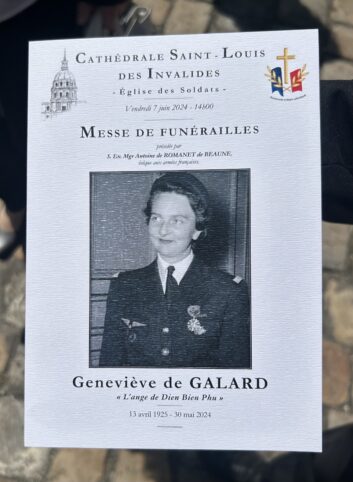 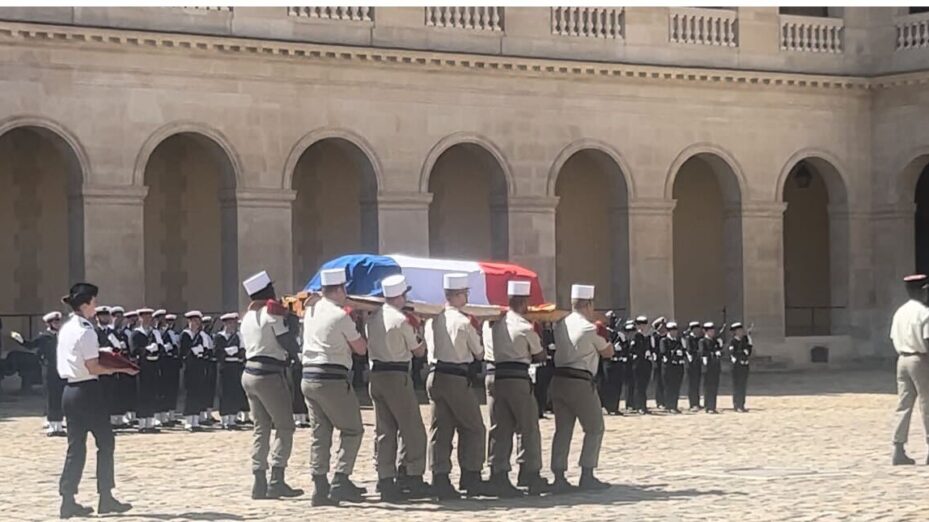 La messe de funérailles de Geneviève de Galard et l’hommage national qui a suivi ont eu lieu aux Invalides, ce 7 juin, veille de la Journée nationale d'hommage aux morts d’Indochine instituée en 2005. Rappelons que 47.000 militaires français sont morts au combat là-bas. Quant aux prisonniers, seul un sur quatre est revenu. Puisse Geneviève de Galard retrouver, au paradis, ceux dont elle a soigné le corps et l’âme en enfer. Celui de la cuvette de Ðiện Biên Phủ.Quand on demandait à Geneviève de Galard ce qui, dans la cuvette de Ðiện Biên Phủ, l'avait soutenue, a rapporté Sébastien Lecornu, ministre de la Défense, dans son éloge funèbre, elle répondait : « Ma foi et mon rouge à lèvres ! » Une femme française, une vraie.Geneviève de Galard a eu un hommage national aux Invalides.Extrait d’un article de Gabrielle CLUZELLa messe de funérailles de Geneviève de Galard et l’hommage national qui a suivi ont eu lieu aux Invalides, ce 7 juin, veille de la Journée nationale d'hommage aux morts d’Indochine instituée en 2005. Rappelons que 47.000 militaires français sont morts au combat là-bas. Quant aux prisonniers, seul un sur quatre est revenu. Puisse Geneviève de Galard retrouver, au paradis, ceux dont elle a soigné le corps et l’âme en enfer. Celui de la cuvette de Ðiện Biên Phủ.Quand on demandait à Geneviève de Galard ce qui, dans la cuvette de Ðiện Biên Phủ, l'avait soutenue, a rapporté Sébastien Lecornu, ministre de la Défense, dans son éloge funèbre, elle répondait : « Ma foi et mon rouge à lèvres ! » Une femme française, une vraie.L'association interarmées de la Réserve et de la Défense en AnjouLe  rôle de l’éducation et de la culture dans la défense nationaleAnnexe 2L'association interarmées de la Réserve et de la Défense en AnjouLe  rôle de l’éducation et de la culture dans la défense nationaleAnnexe 2Les mortiers de 120 mm commencent à (ré)équiper les sections d’appui des régiments d’infanterie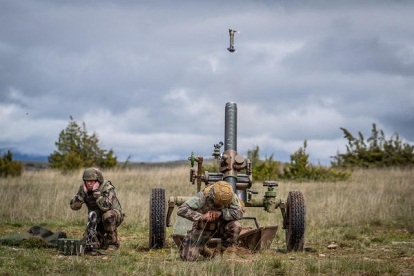 Annexe 3Les mortiers de 120 mm commencent à (ré)équiper les sections d’appui des régiments d’infanterieAnnexe 3M. Lecornu confirme que les Mirage 2000-5 promis à l’Ukraine seront prélevés sur la flotte de l’armée de l’Air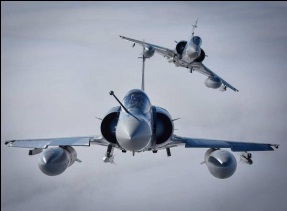 Annexe 4M. Lecornu confirme que les Mirage 2000-5 promis à l’Ukraine seront prélevés sur la flotte de l’armée de l’AirAnnexe 4Revue de presseVeille de l’Union-IHEDN et revue de presse Défense Annexe 5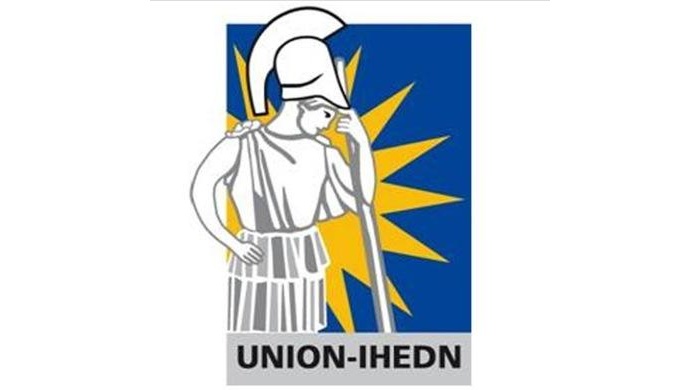 Nouveau livre sur le char LeclercAnnexe 6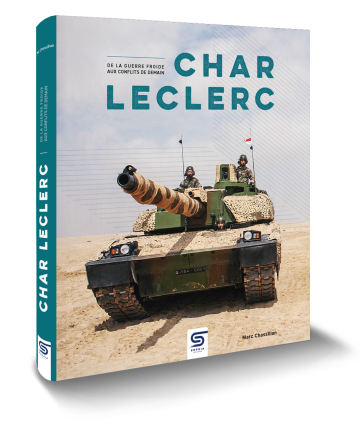 Nouveau livre sur le char LeclercAnnexe 6